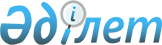 О некоторых вопросах Агентства Республики Казахстан по делам государственной службы и противодействию коррупцииПостановление Правительства Республики Казахстан от 27 октября 2016 года № 628.
      В соответствии с Указом Президента Республики Казахстан от 13 сентября 2016 года № 328 "О реорганизации Министерства по делам государственной службы Республики Казахстан" Правительство Республики Казахстан ПОСТАНОВЛЯЕТ: 
      1. Переименовать:
      1) государственные учреждения - территориальные органы Министерства по делам государственной службы Республики Казахстан в республиканские государственные учреждения - территориальные органы Агентства Республики Казахстан по делам государственной службы и противодействию коррупции согласно приложению 1 к настоящему постановлению;
      2) государственные учреждения - территориальные органы Национального бюро по противодействию коррупции (Антикоррупционной службы) Министерства по делам государственной службы Республики Казахстан в республиканские государственные учреждения - территориальные органы Национального бюро по противодействию коррупции (Антикоррупционной службы) Агентства Республики Казахстан по делам государственной службы и противодействию коррупции согласно приложению 2 к настоящему постановлению.
      2. Утвердить прилагаемые изменения, которые вносятся в некоторые решения Правительства Республики Казахстан и распоряжения Премьер-Министра Республики Казахстан.
      3. Признать утратившими силу некоторые решения Правительства Республики Казахстан согласно приложению 3 к настоящему постановлению.
      4. Настоящее постановление вводится в действие со дня его подписания. Изменения, которые вносятся в некоторые решения Правительства
Республики Казахстан и распоряжения Премьер-Министра
Республики Казахстан
      1. В постановлении Правительства Республики Казахстан от 27 мая 1999 года № 659 "О передаче прав по владению и пользованию государственными пакетами акций и государственными долями в организациях, находящихся в республиканской собственности":
      в перечне государственных пакетов акций и государственных долей участия в организациях республиканской собственности, право владения и пользования которыми передается отраслевым министерствам и иным государственным органам:
      в разделе "Министерство по делам государственной службы Республики Казахстан":
      заголовок изложить в следующей редакции:
      "Агентству Республики Казахстан по делам государственной службы и противодействию коррупции".
      2. Утратил силу постановлением Правительства РК от 24.10.2019 № 798 (вводится в действие по истечении десяти календарных дней после дня его первого официального опубликования).


      3. В постановлении Правительства Республики Казахстан от 13 апреля 2005 года № 347 "Об утверждении перечня центров управления связью государственных органов, во взаимодействии с которыми осуществляется управление сетями связи при чрезвычайных ситуациях природного и техногенного характера" (САПП Республики Казахстан, 2005 г., № 15, ст. 187):
      в перечне центров управления связью государственных органов во взаимодействии с которыми осуществляется управление сетями связи при чрезвычайных ситуациях природного и техногенного характера, утвержденном указанным постановлением:
      пункт 19 изложить в следующей редакции:
      "19. Дежурная часть Национального бюро по противодействию коррупции (Антикоррупционной службы) Агентства Республики Казахстан по делам государственной службы и противодействию коррупции.".
      4. Утратил силу постановлением Правительства РК 14.09.2023 № 799 (вводится в действие по истечении десяти календарных дней после дня его первого официального опубликования).


      5. В постановлении Правительства Республики Казахстан от 15 апреля 2008 года № 339 "Об утверждении лимитов штатной численности министерств и иных центральных исполнительных органов с учетом численности их территориальных органов и подведомственных им государственных учреждений":
      в лимитах штатной численности министерств и иных центральных исполнительных органов с учетом численности их территориальных органов и подведомственных им государственных учреждений, утвержденных указанным постановлением:
      раздел 5-1 исключить.
      6. Для служебного пользования.
      7. В постановлении Правительства Республики Казахстан от 14 августа 2014 года № 933 "О ведомствах центральных исполнительных органов Республики Казахстан":
      подпункт 9) пункта 1 исключить.
      8. В постановлении Правительства Республики Казахстан от 14 апреля 2015 года № 234 "Об утверждении Плана мероприятий на 2015 – 2017 годы по реализации Антикоррупционной стратегии Республики Казахстан на 2015 – 2025 годы и противодействию теневой экономике":
      1) абзац второй подпункта 2) пункта 2 изложить в следующей редакции:
      "реализации Антикоррупционной стратегии Республики Казахстан на 2015 – 2025 годы (далее – Стратегия) – в Агентство Республики Казахстан по делам государственной службы и противодействию коррупции;"; 
      2) пункт 3 изложить в следующей редакции:
      "3. Агентству Республики Казахстан по делам государственной службы и противодействию коррупции не позднее 15 февраля, следующего за отчетным годом, представлять в Канцелярию Премьер-Министра Республики Казахстан сводную информацию о проведенном мониторинге и оценке исполнения мероприятий Плана по реализации Стратегии.";
      3) в Плане мероприятий на 2015 – 2017 годы по реализации Антикоррупционной стратегии Республики Казахстан на 2015 – 2025 годы и противодействию теневой экономике, утвержденном указанным постановлением:
      в графе 4 строк, порядковые номера 5, 26, 46, 49, 52, 55, 57, 59, 60, 62, 63, 64, аббревиатуру и слова "МДГС (созыв)" заменить аббревиатурой и словами "АДГСПК (по согласованию, созыв)";
      в графе 3 строки, порядковый номер 23, аббревиатуру "МДГС" заменить аббревиатурой "АДГСПК";
      в графе 4 строк, порядковые номера 50, 51, 54, 56, 61, аббревиатуру "МДГС" заменить аббревиатурой и словами "АДГСПК (по согласованию)".
      9. В постановлении Правительства Республики Казахстан от 14 марта 2016 года № 137 "Об утверждении перечня интернет-ресурсов и информационных систем, интегрируемых с системой информационного обмена правоохранительных, специальных государственных и иных органов" (САПП Республики Казахстан, 2016 г., № 19, ст. 95):
      в перечне интернет-ресурсов и информационных систем, интегрируемых с системой информационного обмена правоохранительных, специальных государственных и иных органов, утвержденном указанным постановлением:
      в графе 4 строки, порядковый номер 11, слова "Министерство по делам государственной службы Республики Казахстан" заменить словами "Агентство Республики Казахстан по делам государственной службы и противодействию коррупции".
      10. В постановлении Правительства Республики Казахстан от 26 марта 2016 года № 159 "Об утверждении Плана мероприятий по реализации Концепции развития Ассамблеи народа Казахстана (до 2025 года) на 2016 – 2018 годы":
      в Плане мероприятий по реализации Концепции развития Ассамблеи народа Казахстана (до 2025 года) на 2016 – 2018 годы, утвержденном указанным постановлением:
      в графе 4 строки, порядковый номер 78, аббревиатуру "МДГС" заменить аббревиатурой и словами "АДГСПК (по согласованию)";
      в примечании: 
      в расшифровке аббревиатур: 
      строку "МДГС – Министерство по делам государственной службы Республики Казахстан" изложить в следующей редакции:
      "АДГСПК – Агентство Республики Казахстан по делам государственной службы и противодействию коррупции".
      11. В постановлении Правительства Республики Казахстан от 18 июня 2016 года № 354 "Об утверждении государственного образовательного заказа на подготовку специалистов с высшим и послевузовским образованием, а также с техническим и профессиональным, послесредним образованием в организациях образования, финансируемых из республиканского бюджета 
      (за исключением организаций образования, осуществляющих подготовку специалистов для Вооруженных сил, других войск и воинских формирований, а также специальных государственных органов), на 2016 – 2017 учебный год" (САПП Республики Казахстан, 2016 г., № 36, ст. 210):
      в государственном образовательном заказе на подготовку специалистов с послевузовским образованием в организациях образования, финансируемых из республиканского бюджета, на 2016 – 2017 учебный год, утвержденном указанным постановлением:
      заголовок раздела: "Академия государственного управления при Президенте Республики Казахстан, администратором бюджетных программ которой является Министерство по делам государственной службы Республики Казахстан" изложить в следующей редакции:
      "Академия государственного управления при Президенте Республики Казахстан, администратором бюджетных программ которой является Агентство Республики Казахстан по делам государственной службы и противодействию коррупции";
      в разделе "Государственный образовательный заказ на подготовку специалистов с послевузовским образованием в учебных заведениях Министерства здравоохранения и социального развития Республики Казахстан на 2016-2017 учебный год":
      заголовок подраздела: "Прием в докторантуру PhD Академии государственного управления при Президенте Республики Казахстан, администратором бюджетных программ которой является Министерство по делам государственной службы Республики Казахстан" изложить в следующей редакции:
      "Прием в докторантуру PhD Академии государственного управления при Президенте Республики Казахстан, администратором бюджетных программ которой является Агентство Республики Казахстан по делам государственной службы и противодействию коррупции".
      12. В распоряжении Премьер-Министра Республики Казахстан от 28 декабря 2015 года № 159-р "Об утверждении Национального плана по развитию взаимодействия неправительственных организаций и государства в Республике Казахстан на 2016 – 2020 годы":
      в Национальном плане по развитию взаимодействия неправительственных организаций и государства в Республике Казахстан на 2016 – 2020 годы, утвержденном указанным распоряжением:
      в строке, порядковый номер 6, в графе 6 аббревиатуру "МГС" заменить аббревиатурой "АДГСПК";
      в графе 4 строк, порядковые номера 12 и 31, аббревиатуру "МГС" заменить аббревиатурой и словами "АДГСПК (по согласованию)";
      в примечании:
      в расшифровке аббревиатур:
      строку "МГС – Министерство по делам государственной службы Республики Казахстан" изложить в следующей редакции:
      "АДГСПК – Агентство Республики Казахстан по делам государственной службы и противодействию коррупции".
      13. В распоряжении Премьер-Министра Республики Казахстан от 19 февраля 2016 года № 11-р "О Межведомственной комиссии по вопросам законопроектной деятельности":
      в составе Межведомственной комиссии по вопросам законопроектной деятельности, утвержденном указанным распоряжением:
      строку "вице-министр по делам государственной службы Республики Казахстан;"
      изложить в следующей редакции: 
      "заместитель Председателя Агентства Республики Казахстан по делам государственной службы и противодействию коррупции (по согласованию);". Перечень переименовываемых государственных учреждений
- территориальных органов Министерства по делам
государственной службы Республики Казахстан
      1. Государственное учреждение "Департамент Министерства по делам государственной службы Республики Казахстан по Акмолинской области" в республиканское государственное учреждение "Департамент Агентства Республики Казахстан по делам государственной службы и противодействию коррупции по Акмолинской области".
      2. Государственное учреждение "Департамент Министерства по делам государственной службы Республики Казахстан по Актюбинской области" в республиканское государственное учреждение "Департамент Агентства Республики Казахстан по делам государственной службы и противодействию коррупции по Актюбинской области".
      3. Государственное учреждение "Департамент Министерства по делам государственной службы Республики Казахстан по Алматинской области" в республиканское государственное учреждение "Департамент Агентства Республики Казахстан по делам государственной службы и противодействию коррупции по Алматинской области".
      4. Государственное учреждение "Департамент Министерства по делам государственной службы Республики Казахстан по Атырауской области" в республиканское государственное учреждение "Департамент Агентства Республики Казахстан по делам государственной службы и противодействию коррупции по Атырауской области".
      5. Государственное учреждение "Департамент Министерства по делам государственной службы Республики Казахстан по Восточно-Казахстанской области" в республиканское государственное учреждение "Департамент Агентства Республики Казахстан по делам государственной службы и противодействию коррупции по Восточно-Казахстанской области".
      6. Государственное учреждение "Департамент Министерства по делам государственной службы Республики Казахстан по Жамбылской области" в республиканское государственное учреждение "Департамент Агентства Республики Казахстан по делам государственной службы и противодействию коррупции по Жамбылской области".
      7. Государственное учреждение "Департамент Министерства по делам государственной службы Республики Казахстан по Западно-Казахстанской области" в республиканское государственное учреждение "Департамент Агентства Республики Казахстан по делам государственной службы и противодействию коррупции по Западно-Казахстанской области".
      8. Государственное учреждение "Департамент Министерства по делам государственной службы Республики Казахстан по Карагандинской области" в республиканское государственное учреждение "Департамент Агентства Республики Казахстан по делам государственной службы и противодействию коррупции по Карагандинской области".
      9. Государственное учреждение "Департамент Министерства по делам государственной службы Республики Казахстан по Костанайской области" в республиканское государственное учреждение "Департамент Агентства Республики Казахстан по делам государственной службы и противодействию коррупции по Костанайской области".
      10. Государственное учреждение "Департамент Министерства по делам государственной службы Республики Казахстан по Кызылординской области" в республиканское государственное учреждение "Департамент Агентства Республики Казахстан по делам государственной службы и противодействию коррупции по Кызылординской области".
      11. Государственное учреждение "Департамент Министерства по делам государственной службы Республики Казахстан по Мангистауской области" в республиканское государственное учреждение "Департамент Агентства Республики Казахстан по делам государственной службы и противодействию коррупции по Мангистауской области".
      12. Государственное учреждение "Департамент Министерства по делам государственной службы Республики Казахстан по Павлодарской области" в республиканское государственное учреждение "Департамент Агентства Республики Казахстан по делам государственной службы и противодействию коррупции по Павлодарской области".
      13. Государственное учреждение "Департамент Министерства по делам государственной службы Республики Казахстан по Северо-Казахстанской области" в республиканское государственное учреждение "Департамент Агентства Республики Казахстан по делам государственной службы и противодействию коррупции по Северо-Казахстанской области".
      14. Государственное учреждение "Департамент Министерства по делам государственной службы Республики Казахстан по Южно-Казахстанской области" в республиканское государственное учреждение "Департамент Агентства Республики Казахстан по делам государственной службы и противодействию коррупции по Южно-Казахстанской области".
      15. Государственное учреждение "Департамент Министерства по делам государственной службы Республики Казахстан по городу Астане" в республиканское государственное учреждение "Департамент Агентства Республики Казахстан по делам государственной службы и противодействию коррупции по городу Астане".
      16. Государственное учреждение "Департамент Министерства по делам государственной службы Республики Казахстан по городу Алматы" в республиканское государственное учреждение "Департамент Агентства Республики Казахстан по делам государственной службы и противодействию коррупции по городу Алматы". Перечень переименовываемых государственных учреждений -
территориальных органов Национального бюро по противодействию
коррупции (Антикоррупционной службы) Министерства по делам
государственной службы Республики Казахстан
      1. Государственное учреждение "Департамент Национального бюро по противодействию коррупции (Антикоррупционной службы) по Акмолинской области" Министерства по делам государственной службы Республики Казахстан в республиканское государственное учреждение "Департамент Национального бюро по противодействию коррупции (Антикоррупционной службы) Агентства Республики Казахстан по делам государственной службы и противодействию коррупции по Акмолинской области".
      2. Государственное учреждение "Департамент Национального бюро по противодействию коррупции (Антикоррупционной службы) по Актюбинской области" Министерства по делам государственной службы Республики Казахстан в республиканское государственное учреждение "Департамент Национального бюро по противодействию коррупции (Антикоррупционной службы) Агентства Республики Казахстан по делам государственной службы и противодействию коррупции по Актюбинской области".
      3. Государственное учреждение "Департамент Национального бюро по противодействию коррупции (Антикоррупционной службы) по Алматинской области" Министерства по делам государственной службы Республики Казахстан в республиканское государственное учреждение "Департамент Национального бюро по противодействию коррупции (Антикоррупционной службы) Агентства Республики Казахстан по делам государственной службы и противодействию коррупции по Алматинской области".
      4. Государственное учреждение "Департамент Национального бюро по противодействию коррупции (Антикоррупционной службы) по Атырауской области" Министерства по делам государственной службы Республики Казахстан в республиканское государственное учреждение "Департамент Национального бюро по противодействию коррупции (Антикоррупционной службы) Агентства Республики Казахстан по делам государственной службы и противодействию коррупции по Атырауской области".
      5. Государственное учреждение "Департамент Национального бюро по противодействию коррупции (Антикоррупционной службы) по Восточно-Казахстанской области" Министерства по делам государственной службы Республики Казахстан в республиканское государственное учреждение "Департамент Национального бюро по противодействию коррупции (Антикоррупционной службы) Агентства Республики Казахстан по делам государственной службы и противодействию коррупции по Восточно-Казахстанской области".
      6. Государственное учреждение "Департамент Национального бюро по противодействию коррупции (Антикоррупционной службы) по Жамбылской области" Министерства по делам государственной службы Республики Казахстан в республиканское государственное учреждение "Департамент Национального бюро по противодействию коррупции (Антикоррупционной службы) Агентства Республики Казахстан по делам государственной службы и противодействию коррупции по Жамбылской области".
      7. Государственное учреждение "Департамент Национального бюро по противодействию коррупции (Антикоррупционной службы) по Западно-Казахстанской области" Министерства по делам государственной службы Республики Казахстан в республиканское государственное учреждение "Департамент Национального бюро по противодействию коррупции (Антикоррупционной службы) Агентства Республики Казахстан по делам государственной службы и противодействию коррупции по Западно-Казахстанской области".
      8. Государственное учреждение "Департамент Национального бюро по противодействию коррупции (Антикоррупционной службы) по Карагандинской области" Министерства по делам государственной службы Республики Казахстан в республиканское государственное учреждение "Департамент Национального бюро по противодействию коррупции (Антикоррупционной службы) Агентства Республики Казахстан по делам государственной службы и противодействию коррупции по Карагандинской области".
      9. Государственное учреждение "Департамент Национального бюро по противодействию коррупции (Антикоррупционной службы) по Костанайской области" Министерства по делам государственной службы Республики Казахстан в республиканское государственное учреждение "Департамент Национального бюро по противодействию коррупции (Антикоррупционной службы) Агентства Республики Казахстан по делам государственной службы и противодействию коррупции по Костанайской области".
      10. Государственное учреждение "Департамент Национального бюро по противодействию коррупции (Антикоррупционной службы) по Кызылординской области" Министерства по делам государственной службы Республики Казахстан в республиканское государственное учреждение "Департамент Национального бюро по противодействию коррупции (Антикоррупционной службы) Агентства Республики Казахстан по делам государственной службы и противодействию коррупции по Кызылординской области".
      11. Государственное учреждение "Департамент Национального бюро по противодействию коррупции (Антикоррупционной службы) по Мангистауской области" Министерства по делам государственной службы Республики Казахстан в республиканское государственное учреждение "Департамент Национального бюро по противодействию коррупции (Антикоррупционной службы) Агентства Республики Казахстан по делам государственной службы и противодействию коррупции по Мангистауской области".
      12. Государственное учреждение "Департамент Национального бюро по противодействию коррупции (Антикоррупционной службы) по Павлодарской области" Министерства по делам государственной службы Республики Казахстан в республиканское государственное учреждение "Департамент Национального бюро по противодействию коррупции (Антикоррупционной службы) Агентства Республики Казахстан по делам государственной службы и противодействию коррупции по Павлодарской области".
      13. Государственное учреждение "Департамент Национального бюро по противодействию коррупции (Антикоррупционной службы) по Северо-Казахстанской области" Министерства по делам государственной службы Республики Казахстан в республиканское государственное учреждение "Департамент Национального бюро по противодействию коррупции (Антикоррупционной службы) Агентства Республики Казахстан по делам государственной службы и противодействию коррупции по Северо-Казахстанской области".
      14. Государственное учреждение "Департамент Национального бюро по противодействию коррупции (Антикоррупционной службы) по Южно-Казахстанской области" Министерства по делам государственной службы Республики Казахстан в республиканское государственное учреждение "Департамент Национального бюро по противодействию коррупции (Антикоррупционной службы) Агентства Республики Казахстан по делам государственной службы и противодействию коррупции по Южно-Казахстанской области".
      15. Государственное учреждение "Департамент Национального бюро по противодействию коррупции (Антикоррупционной службы) по городу Астане" Министерства по делам государственной службы Республики Казахстан в республиканское государственное учреждение "Департамент Национального бюро по противодействию коррупции (Антикоррупционной службы) Агентства Республики Казахстан по делам государственной службы и противодействию коррупции по городу Астане".
      16. Государственное учреждение "Департамент Национального бюро по противодействию коррупции (Антикоррупционной службы) по городу Алматы" Министерства по делам государственной службы Республики Казахстан в республиканское государственное учреждение "Департамент Национального бюро по противодействию коррупции (Антикоррупционной службы) Агентства Республики Казахстан по делам государственной службы и противодействию коррупции по городу Алматы". Перечень утративших силу некоторых решений
Правительства Республики Казахстан
      1. Постановление Правительства Республики Казахстан от 29 июня 2004 года № 720 "О ликвидации государственного учреждения "Департамент по борьбе с экономической и коррупционной преступностью (финансовая полиция) на транспорте Агентства Республики Казахстан по борьбе с экономической и коррупционной преступностью (финансовая полиция)" (САПП Республики Казахстан, 2004 г., № 26, ст. 341).
      2. Подпункт 1) пункта 1 постановления Правительства Республики Казахстан от 26 декабря 2015 года № 1081 "О некоторых вопросах Министерства по делам государственной службы Республики Казахстан".
      3. Постановление Правительства Республики Казахстан от 26 июля 2016 года № 441 "О внесении изменений и дополнений в постановления Правительства Республики Казахстан от 15 апреля 2008 года № 339 "Об утверждении лимитов штатной численности министерств и иных центральных исполнительных органов с учетом численности их территориальных органов и подведомственных им государственных учреждений" и от 26 декабря 2015 года № 1081дсп "О некоторых вопросах Министерства по делам государственной службы Республики Казахстан".
					© 2012. РГП на ПХВ «Институт законодательства и правовой информации Республики Казахстан» Министерства юстиции Республики Казахстан
				
Премьер-Министр
Республики Казахстан
Б. СагинтаевУтверждены
постановлением Правительства
Республики Казахстан
от 27 октября 2016 года № 628Приложение 1
к постановлению Правительства
Республики Казахстан
от 27 октября 2016 года № 628Приложение 2
к постановлению Правительства
Республики Казахстан
от 27 октября 2016 года № 628Приложение 3
к постановлению Правительства
Республики Казахстан
от 27 октября 2016 года № 628